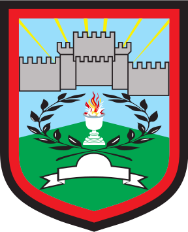 KOMUNA/OPŠTINA/MUNICIPALITY
KAMENICËPRILOG DPismena izjava podnosioca predstavkeOvim dokumentom, izjavljujem da informacije date u ovu prijavu su istinite i tačne, na sve moje znanje i uverenje. Ukoliko informacije koje sam dao u ovu prijavu se potvrđuje da lažne i netačne, snosim odgovornost o svim posledicama.Jasno mi je da proces prijave ne garantuje dobijanje granta koji tražim od Opštine Kamenica, odeljenja za Ekonomski Razvoj i Dijasporu prema šemi grantova – FMBS 2024.Lični kontakti:Puno ime:  	______________________________________                                                 (ime)            (prezime)Položaj:_________________________Datum:___________________________     Potpis				